Name____________________________________ Period________ Date__________Ruminant Digestive System DissectionDirections: As you watch the dissection of a ruminant digestive system, fill in the following information for each section of the digestive system.EsophagusLength/Size:Describe Appearance:Function: Connects the _______________________ to the _____________________.RumenSize:Describe Appearance/Texture: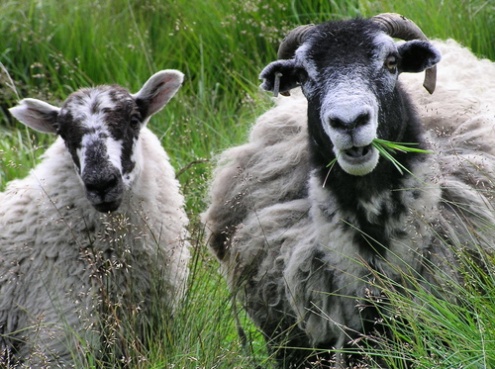 Function:Appearance of feedstuffReticulum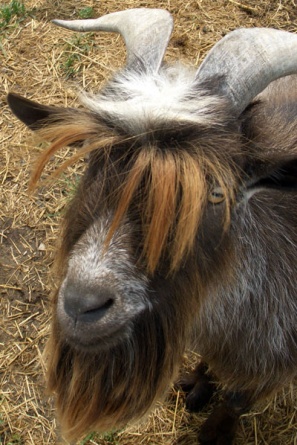 Size: Describe Appearance/Texture:Function: 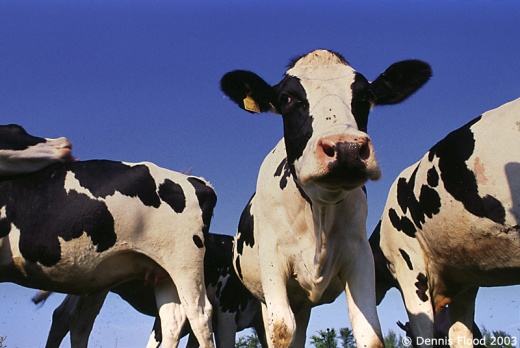 Appearance of feedstuffEsophagus & Mouth for remasticationOmasumSize:Describe Appearance: Function:Appearance of feedstuffAbomasumSize:Describe Appearance:Function:Appearance of feedstuffSmall Intestine/Large IntestineSize:Describe Appearance:Function:Appearance of feedstuff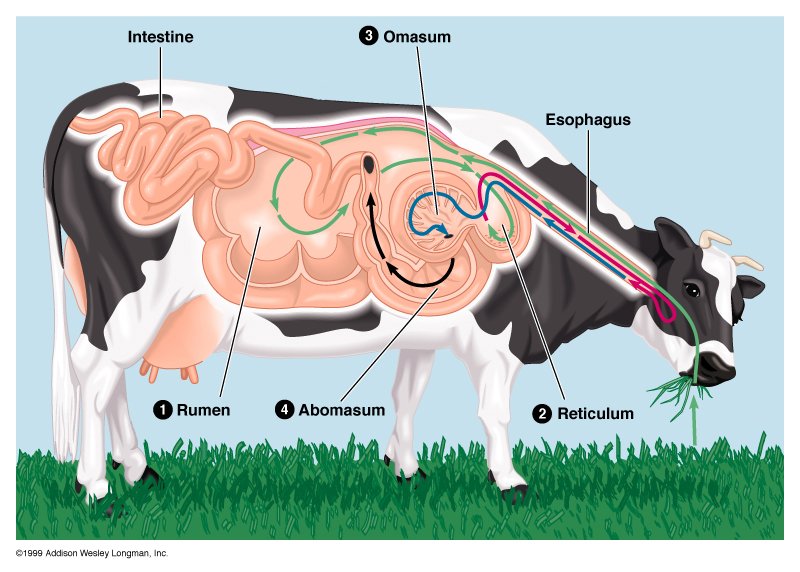 